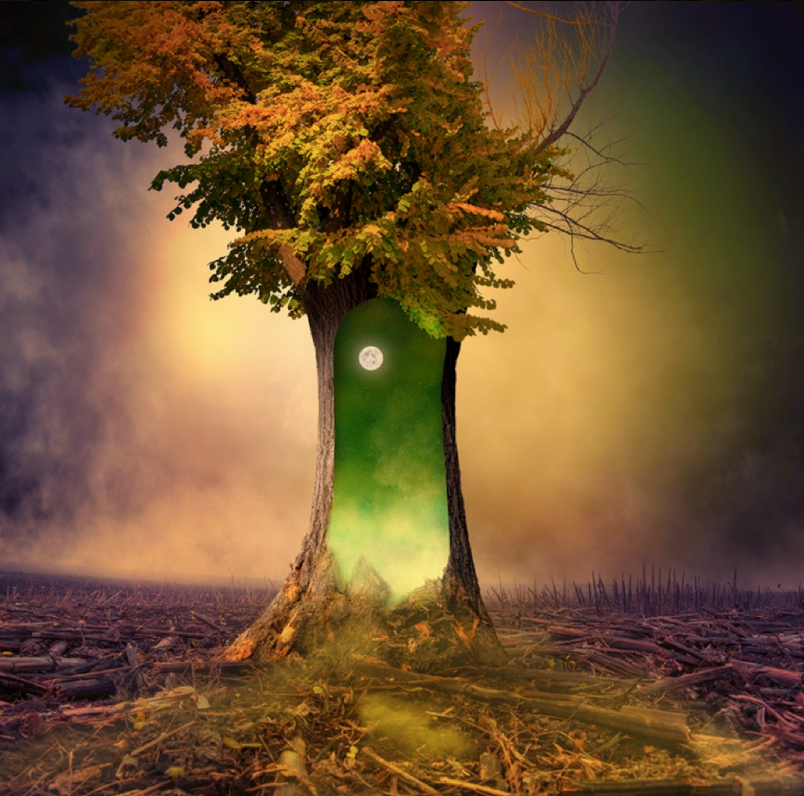 Task 2:The Magic Tree - Perfect picture!Imagine you have just walked through the open portal and into the world inside the tree. Draw/describe what you can see. Use adjectives!